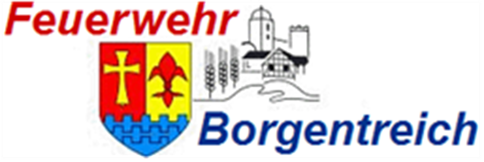 Termine Januar - Juni 2023Do. 12.01.23	18:00 Uhr		praktische Ausbildung				Ederwache					AtemschutztrainingDo. 26.01.23	18:00 Uhr		praktische Ausbildung				Ederwache					Fahrzeug und Gerätekunde, AusleuchtenFr.  03.02.23	19:30 Uhr		Anhörung ZF mit Zugabend			LütgenederDo. 09.02.23	19:00 Uhr		praktische Ausbildung				Ederwache					Knoten & Stiche, ZiehfixDo. 23.02.23	19:00 Uhr		praktische Ausbildung				Ederwache					Einfache TH, Umgang mit belastenden SituationenDo. 09.03.23	19:00 Uhr		praktische Ausbildung				Ederwache					Löscheinsatz, Patientenversorgung / BetreuungDo. 23.03.23	19:00 Uhr		praktische Ausbildung				Ederwache					FunkübungSa. 01.04.23	13:00 Uhr		Einsatzübung					OrtslageSo. 09.04.23				Osterball, BSW					EderhalleDo. 13.04.23	19:00 Uhr		praktische Ausbildung				Ederwache					Maschinistenausbildung, AgregateDo. 20.04.23	19:00 Uhr		praktische Ausbildung				Ederwache					Löschangriff, StadtpokalDo. 27.04.23	19:00 Uhr		praktische Ausbildung				Ederwache					Löschangriff, StadtpokalSa. 29.04.23	16:00 Uhr		Stadtfeuerwehrfest, Stadtpokal			LütgenederSo. 30.04.23	17:00 Uhr		Stadtfeuerwehrfest, Festumzug			LütgenederMo.01.05.23	11:00 Uhr		Stadtfeuerwehrfest, Frühschoppen			LütgenederSa. 06.05.23	07:00 Uhr		Leistungsnachweis				WarburgDo. 11.05.23	19:00 Uhr		praktische Ausbildung				Ederwache					FlächenbrandbekämpfungDo. 25.05.23	19:00 Uhr		praktische Ausbildung				Ortslage					FwDV 10, AbsturzsicherungSo. 04.06.23	13:00 Uhr		Absicherung Schützenfestumzug			OrtslageSa. 10.06.23	17:00 Uhr		Jahreshauptversammlung				Ederwache					anschl. Grillen mit Partner/inDo. 15.06.23	19:00 Uhr		praktische Ausbildung				Ederwache					ABC-Einsatz ( GAMS, Not Dekon )Fr. 16.06.23				112 Rescue, Messe				DortmundVorschau:		Feuerwehrfest Eissen 9.-10. September